NÁVRHNariadenie vládySlovenskej republikyz ............. 2020,ktorým sa vyhlasuje chránený areál Jurský chlmVláda Slovenskej republiky podľa § 21 ods. 1 a 4 zákona č. 543/2002 Z. z. o ochrane prírody a krajiny v znení neskorších predpisov (ďalej len „zákon“) nariaďuje:§ 1Chránený areál Jurský chlm(1) Vyhlasuje sa chránený areál Jurský chlm (ďalej len „chránený areál“).(2) Chránený areál sa nachádza v okrese Komárno v katastrálnom území Búč a v okrese Nové Zámky v katastrálnom území Mužla. Celková výmera chráneného areálu je 103,1019 ha. (3) Hranica chráneného areálu je vymedzená v prílohe č. 1. Hranica chráneného areálu vymedzená geometrickým a polohovým určením sa vyznačuje v katastri nehnuteľností. Mapa a grafické podklady, v ktorých je zakreslená hranica chráneného areálu, sú uložené v Štátnom zozname osobitne chránených častí prírody a krajiny a na Okresnom úrade Nitra.(4) Súčasťou chráneného areálu je územie európskeho významu SKUEV0068 Jurský chlm.)(5) Ciele starostlivosti o chránený areál, opatrenia na ich dosiahnutie a zásady využívania územia upravuje program starostlivosti o chránený areál.§ 2
Účel a predmet ochrany chráneného areáluÚčelom vyhlásenia chráneného areálu je zabezpečenie priaznivého stavu predmetu ochrany chráneného areálu, ktorý je uvedený v prílohe č. 2. § 3Stupeň ochrany chráneného areáluNa území chráneného areálu platí tretí stupeň ochrany podľa § 14 zákona.§ 4Zrušovacie ustanovenieZrušujú sa: 1. bod 36 prílohy vyhlášky Ministerstva životného prostredia Slovenskej republiky č. 83/1993 o štátnych prírodných rezerváciách,2. bod 14 prílohy č. 2 vyhlášky Krajského úradu životného prostredia v Nitre č. 1/2004, ktorou sa určuje stupeň ochrany niektorých chránených areálov, prírodných rezervácií národných prírodných rezervácií a prírodných pamiatok.§ 5ÚčinnosťToto nariadenie vlády nadobúda účinnosť 1. marca 2020.Príloha č. 1k nariadeniu vlády č. .../2020 Z. z.VYMEDZENIE HRANice CHRÁNENÉHO AREÁLUÚzemie chráneného areálu je vymedzené podľa katastrálnych máp vygenerovaných z VGI súborov so stavom katastra nehnuteľností k 10. septembru 2017, z ktorých bola hranica chráneného areálu prenesená do digitálnej Základnej mapy Slovenskej republiky (SVM50) v mierke 1:50 000.Popis hranice chráneného areáluHranica územia je veľmi členitá a je zložená zo 4 polygónov.  Prvý najväčší polygón začína pri poľnej ceste v mieste križovania s kanálom, vo vzdialenosti cca 630 m smerom na západ od štátnej cesty smerujúcej z Čenkova do Jurského Chlmu, kde pokračuje okolo nej smerom na západ až po druhú poľnú cestu, s ktorou sa križuje. Hranica pokračuje po tejto ceste smerom na sever cca 20 m a pred hranicou lesného porastu sa stáča na východ, kde pokračuje kopírujúc hranicu lesa až k poľnej ceste. Tam sa stáča hranica smerom na sever a pokračuje cca 280 m, kde sa stáča na západ okolo Krížneho kanála až po poľnú cestu. Pri nej pokračuje opäť na sever a po 60 m sa opäť stáča na východ k poľnej ceste. Následne smeruje 230 m smerom na sever, kde západným smerom obíde výbežok drevín a pokračuje okolo Obídskeho kanála smerom na západ po poľnú cestu. Opäť sa stáča na sever a po 20 m sa stáča hranica na západ cca 40 m okolo Obídskeho kanála. Následne pokračuje 40 m smerom na sever až po hranicu lesného porastu, kde sa stáča zase na východ a kopíruje hranicu lesného porastu až po hranu sprašového presypu a pokračuje smerom na východ po spodnej hrane terasy cca 500 m. Následne sa stáča na juh a po 75 m mení smer na východ a pokračuje okolo porastu drevín v okolí Obídskeho kanála až po štátnu cestu, kde ju pretína a pokračuje ďalej na východ okolo porastu drevín a krov v okolí Obídskeho kanála až na koniec obhospodarovanej časti polí a postupuje už len v tesnej blízkosti kanála do vzdialenosti 200 m. Potom sa stáča na juh na druhú stranu kanála a vracia sa západným smerom, najprv 200 m tesne okolo kanála a potom sa rozširuje o 50 m a kopíruje juhozápadným smerom hranicu ornej pôdy cca 200 m po poľnú cestu. Po nej sa stáča na severovýchod a po 90 m opäť na západ k druhej obrábanej ploche, ktorú kopíruje severným okrajom smerom na severozápad, zaberajúc porasty v okolí Obídskeho kanála až po štátnu cestu. Tú pretína a pokračuje cca 100 m južným smerom a stáča sa opäť na západ smerom k kanálu, lemujúc sprievodnú vegetáciu Obídskeho kanála. Pri kanáli sa stáča na juh a po 50 m opäť na východ až po štátnu cestu. Tam smeruje na juh cca 10 m a pokračuje na západ oddeľujúc podmáčané časti od obhospodarovaných polí až po kanál. Opäť pokračuje na juh cca 220 m a následne na východ cca 400 m,  pokračuje 80 m severovýchodne a následne smerom na východ až po štátnu cestu. Okolo nej pokračuje cca 100 m smerom na juh a okolo kanála sa opätovne stáča na západ až po poľnú cestu, ktorú lemuje na juh k miestu stretu s poľnou cestou. Uprostred polygónu sú vyňaté z územia obhospodarované plochy polí, medzi poľnou cestou a kanálom.Hranica najsevernejšieho polygónu smeruje spodnou hranou sprašového presypu až po cestu smerujúcu z osady Sarvaš. Následne sa súbežne s touto cestou otáča na sever a po 120 m opäť na východ do vzdialenosti cca 140 m. Následne smeruje hranica 270 m na sever a stáča sa následne po okraji poľa juhovýchodným smerom a pomerne členitou hranicou kopíruje hornú hranu sprašovej terasy okolo obhospodarovaného poľa až po štátnu cestu z Čenkova do Jurského Chlmu.  Tam sa stáča na juh a na spodnej hrane sprašovej terasy sa stáča na západ a túto hranu kopíruje. Vedľa nej z druhej strany štátnej cesty medzi osadami Čenkov a Jurský Chlm sa nachádza tretí polygón, ktorý lemuje spodnú hranu terasy smerom na východ cca 1,3 km, následne sa stáča na sever a po 70 m sa vracia na západ, pričom kopíruje členitú hornú hranu sprašovej terasy až po štátnu cestu, kde pokračuje ešte 150 m smerom na sever a po hrane cesty sa stáča na juh cca 170 m.Štvrtý polygón je situovaný západne od prvého polygónu v priestore medzi Krížnym a Obídskym kanálom v zamokrenej časti územia a predstavuje 30 m pás, dlhý cca 470 m.Zoznam parciel chráneného areáluOkres KomárnoKatastrálne územie Búč: 4729/1 - časť, 4738/2, 4743/3 - časť, 4744/4, 4744/5, 4744/6, 4744/7, 4745/4, 4746 - časť, 4755/13, 4755/14, 4755/15, 4755/16, 4755/17, 4755/18, 4755/22, 4755/23, 4755/24, 4755/25, 4755/26, 4755/27, 4755/28, 4755/29, 4755/30, 4755/31,4755/32, 4755/33, 4755/34, 4755/35, 4755/36, 4755/37, 4755/9, 4756/1, 4756/3, 4757, 4758/1, 4758/10, 4758/3, 4758/7, 4758/8, 4760/1, 4760/2, 4761, 4762, 4763, 4765 - časť, 4767 - časť, 4796/2  - časť (podľa registra C katastra nehnuteľností so stavom k 10. septembru 2017).Okres Nové ZámkyKatastrálne územie Mužla:12956/3, 12956/5, 12956/6 - časť, 12956/7, 12959, 12964, 12965, 12967, 12968/1, 12968/3, 12968/4, 12969/1, 12975 - časť, 8537/2 (podľa registra C katastra nehnuteľností so stavom k 10. septembru 2017).Mapa hranice chráneného areálu Jurský chlm (SKUEV0068 Jurský chlm)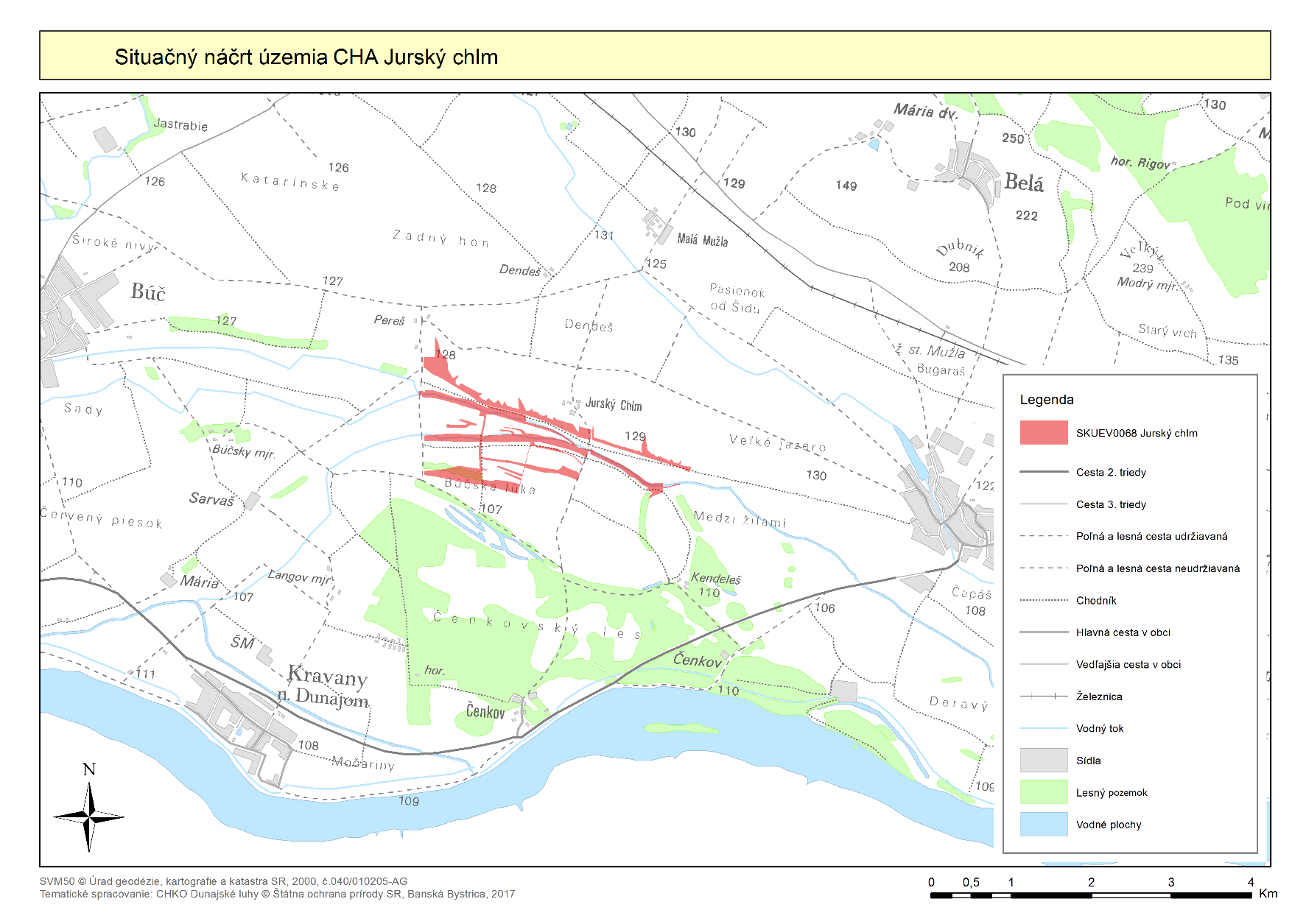 Technickým podkladom na zápis priebehu hranice chráneného areálu do katastra nehnuteľností je zjednodušený operát geometrického plánu.Odkaz na mapu chráneného areálu v Komplexnom informačnom a monitorovacom systéme:https://www.biomonitoring.sk/InternalGeoportal/ProtectedSites/DetailSiteMap/101.Príloha č. 2k nariadeniu vlády č. .../2020 Z. z.Predmet ochrany CHRÁNENÉHO AREÁLUBiotopy európskeho významu: Sl1 Vnútrozemské slaniská a slané lúky (1340*) a Tr3 Panónske travinno-bylinné porasty na spraši (6250*). Biotop druhu rastliny európskeho významu: pichliač úzkolistý (Cirsium brachycephalum). Biotopy druhov národného významu: kosatec pochybný (Iris spuria), žltniak hrebenitý (Agropyron pectinatum) a kozinec bezbyľový (Astragalus exscapus). Poznámka: Podľa § 2 ods. 2 písm. t) zákona č. 543/2002 Z. z. o ochrane prírody a krajiny v znení neskorších predpisov je prioritný biotop biotop európskeho významu, ktorého ochrana má zvláštny význam vzhľadom na podiel jeho prirodzeného výskytu v Európe. Prioritné biotopy sú označené symbolom *.Biotopy európskeho významu sú označené v súlade s prílohou č. 1 časť B k vyhláške Ministerstva životného prostredia Slovenskej republiky č. 24/2003 Z. z., ktorou sa vykonáva zákon č. 543/2002 Z. z. o ochrane prírody a krajiny v znení neskorších predpisov.Druhy európskeho a národného významu sú označené v súlade s prílohou č. 4 
k vyhláške Ministerstva životného prostredia Slovenskej republiky č. 24/2003 Z. z., ktorou sa vykonáva zákon č. 543/2002 Z. z. o ochrane prírody a krajiny v znení neskorších predpisov.